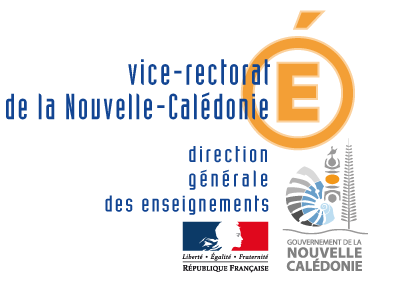 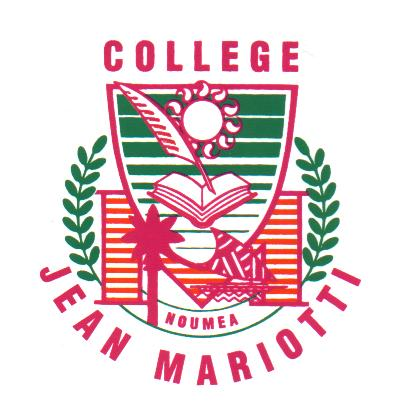 PROJET D’ETABLISSEMENT2020-2022FICHE ACTION  2020ÉTABLISSEMENT DE LA PROVINCE :       Sud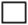 Nom de l’établissement : ………MARIOTTI…………………………………………………………………………………Nature de la demande :             Création   			Reconduction  AmbitionDévelopper l'identité de l'Ecole CalédonienneConstruire une citoyenneté ouverte et responsable  Développer l'identité de l'Ecole CalédonienneRenforcer l'éducation culturelle artistique et scientifique Développer l'identité de l'Ecole CalédonienneDévelopper la connaissance de l'histoire, de la culture et des langues des communautés de la Nouvelle-CalédonieConsidérer la diversité des publicsGarantir à chaque élève, de l’école jusqu’au lycée, l'acquisition d'un socle de connaissances, compétences et valeursConsidérer la diversité des publicsConstruire un parcours individuel de formation et d'orientation adapté à chaque élève et développer des stratégies d'apprentissage adaptée à leurs potentialités et à leur difficultéConsidérer la diversité des publicsFavoriser l'innovation pédagogiqueConsidérer la diversité des publicsRéduire les inégalités ou les écarts de performance selon les origines sociales ou culturelles, géographiques, de genreConsidérer la diversité des publicsVaincre le décrochage ScolaireAncrer l'Ecole dans son environnement, un climat scolaire au service de l'épanouissement de l'élèveDévelopper les liens avec les familles et les partenariats institutionnelsAncrer l'Ecole dans son environnement, un climat scolaire au service de l'épanouissement de l'élèveVeiller au maintien d'un environnement scolaire propice au bien-être et à la réussite des élèves et des personnelsAncrer l'Ecole dans son environnement, un climat scolaire au service de l'épanouissement de l'élèveFavoriser une scolarité sereine dans un climat de confianceOuvrir l'Ecole sur la région Océanie et le MondeOuvrir l’établissement au monde économique, social, coutumier et associatif, et à l’international Ouvrir l'Ecole sur la région Océanie et le MondeDévelopper la pratique des langues et la connaissance des cultures étrangères Ouvrir l'Ecole sur la région Océanie et le MondeDévelopper la mobilité des élèves et des personnels en renforçant les partenariats à l’internationalOuvrir l'Ecole sur la région Océanie et le MondePromouvoir le développement des usages du numérique et des nouvelles technologies dans les apprentissages et pour les élèves1 -Intitulé de l’action :  PROJET DE LIAISON CM2 – 6ème ; Vers le CROSS du collège2 –Diagnostic, objectif recherché, compétences du Socle commun travaillées :2 –Diagnostic, objectif recherché, compétences du Socle commun travaillées :2 –Diagnostic, objectif recherché, compétences du Socle commun travaillées :2 –Diagnostic, objectif recherché, compétences du Socle commun travaillées :2 –Diagnostic, objectif recherché, compétences du Socle commun travaillées :L’expérience montre que la formation aux premiers secours à une incidence positive sur le comportement des élèves en matière de gestion du risque et sur le développement de leur sens civique.      La formation PSC 1 a pour objectif de faire acquérir aux élèves les compétences nécessaires à l’exécution d’une action citoyenne d’assistance à la personne, en réalisant des gestes élémentaires de secours, conformément à l’arrêté du 24 juillet 2007 modifié.    Les participants à la formation PSC 1 devront en fin de stage avoir acquis diverses compétences attendues dans les 11 parties suivantes : alerte et protection des populations, protection, alerte, obstruction des voies aériennes par un corps étranger, hémorragies externes, atteintes de la peau et des muqueuses, traumatisme, malaise, perte de connaissance, arrêt cardiaque, cas concret de synthèseL’expérience montre que la formation aux premiers secours à une incidence positive sur le comportement des élèves en matière de gestion du risque et sur le développement de leur sens civique.      La formation PSC 1 a pour objectif de faire acquérir aux élèves les compétences nécessaires à l’exécution d’une action citoyenne d’assistance à la personne, en réalisant des gestes élémentaires de secours, conformément à l’arrêté du 24 juillet 2007 modifié.    Les participants à la formation PSC 1 devront en fin de stage avoir acquis diverses compétences attendues dans les 11 parties suivantes : alerte et protection des populations, protection, alerte, obstruction des voies aériennes par un corps étranger, hémorragies externes, atteintes de la peau et des muqueuses, traumatisme, malaise, perte de connaissance, arrêt cardiaque, cas concret de synthèseL’expérience montre que la formation aux premiers secours à une incidence positive sur le comportement des élèves en matière de gestion du risque et sur le développement de leur sens civique.      La formation PSC 1 a pour objectif de faire acquérir aux élèves les compétences nécessaires à l’exécution d’une action citoyenne d’assistance à la personne, en réalisant des gestes élémentaires de secours, conformément à l’arrêté du 24 juillet 2007 modifié.    Les participants à la formation PSC 1 devront en fin de stage avoir acquis diverses compétences attendues dans les 11 parties suivantes : alerte et protection des populations, protection, alerte, obstruction des voies aériennes par un corps étranger, hémorragies externes, atteintes de la peau et des muqueuses, traumatisme, malaise, perte de connaissance, arrêt cardiaque, cas concret de synthèseL’expérience montre que la formation aux premiers secours à une incidence positive sur le comportement des élèves en matière de gestion du risque et sur le développement de leur sens civique.      La formation PSC 1 a pour objectif de faire acquérir aux élèves les compétences nécessaires à l’exécution d’une action citoyenne d’assistance à la personne, en réalisant des gestes élémentaires de secours, conformément à l’arrêté du 24 juillet 2007 modifié.    Les participants à la formation PSC 1 devront en fin de stage avoir acquis diverses compétences attendues dans les 11 parties suivantes : alerte et protection des populations, protection, alerte, obstruction des voies aériennes par un corps étranger, hémorragies externes, atteintes de la peau et des muqueuses, traumatisme, malaise, perte de connaissance, arrêt cardiaque, cas concret de synthèseL’expérience montre que la formation aux premiers secours à une incidence positive sur le comportement des élèves en matière de gestion du risque et sur le développement de leur sens civique.      La formation PSC 1 a pour objectif de faire acquérir aux élèves les compétences nécessaires à l’exécution d’une action citoyenne d’assistance à la personne, en réalisant des gestes élémentaires de secours, conformément à l’arrêté du 24 juillet 2007 modifié.    Les participants à la formation PSC 1 devront en fin de stage avoir acquis diverses compétences attendues dans les 11 parties suivantes : alerte et protection des populations, protection, alerte, obstruction des voies aériennes par un corps étranger, hémorragies externes, atteintes de la peau et des muqueuses, traumatisme, malaise, perte de connaissance, arrêt cardiaque, cas concret de synthèse3 -Descriptif de l’action3 -Descriptif de l’action3 -Descriptif de l’action3 -Descriptif de l’action3 -Descriptif de l’actionOrganisation : La durée de l’unité d’enseignement PSC 1 est de 8h en face à face pédagogique et uniquement en présentiel. (on ne tient pas compte de la mise en place de la salle, de l’appel, du rangement, de l’évaluation de la formation…). Le nombre de participants pour un formateur est de 10 au maximum.Déroulement de la formation : La formation PSC 1 est organisée en 11 parties comportant chacune une ou plusieurs séquences pédagogiques. Cette action présente 3 caractéristiques issues d’une pédagogie par objectifs. La formation est structurée (la pédagogie repose sur des parties cohérentes correspondant à des situations d’urgence ou à des gestes de secours spécifiques), progressive (la validation du cycle complet de formation nécessite l’acquisition successive des différentes parties) et intégrée (cet enseignement vise à assurer un comportement efficace face à une détresse réelle).Les techniques pédagogiques : L’enseignement contenu dans la formation PSC 1 comporte des apports de connaissances techniques ainsi que des exercices pratiques d’application. Les différentes techniques pédagogiques utilisées sont les suivantes :Activités de découverte : faire le point sur les connaissances déjà acquises et celle qui restent à acquérir pour les élèves. Ex : étude de cas, question à la cantonade, exposé interactif.Activités d’apprentissage : acquérir les connaissances nécessaires pour porter secours. Ex : la démonstration pratique, l’atelier de pratique du geste.Activités d’application : appliquer les connaissances acquises dans un environnement recrée et montrer ainsi l’atteinte de l’objectif pédagogique. Ex : le cas concret.Organisation : La durée de l’unité d’enseignement PSC 1 est de 8h en face à face pédagogique et uniquement en présentiel. (on ne tient pas compte de la mise en place de la salle, de l’appel, du rangement, de l’évaluation de la formation…). Le nombre de participants pour un formateur est de 10 au maximum.Déroulement de la formation : La formation PSC 1 est organisée en 11 parties comportant chacune une ou plusieurs séquences pédagogiques. Cette action présente 3 caractéristiques issues d’une pédagogie par objectifs. La formation est structurée (la pédagogie repose sur des parties cohérentes correspondant à des situations d’urgence ou à des gestes de secours spécifiques), progressive (la validation du cycle complet de formation nécessite l’acquisition successive des différentes parties) et intégrée (cet enseignement vise à assurer un comportement efficace face à une détresse réelle).Les techniques pédagogiques : L’enseignement contenu dans la formation PSC 1 comporte des apports de connaissances techniques ainsi que des exercices pratiques d’application. Les différentes techniques pédagogiques utilisées sont les suivantes :Activités de découverte : faire le point sur les connaissances déjà acquises et celle qui restent à acquérir pour les élèves. Ex : étude de cas, question à la cantonade, exposé interactif.Activités d’apprentissage : acquérir les connaissances nécessaires pour porter secours. Ex : la démonstration pratique, l’atelier de pratique du geste.Activités d’application : appliquer les connaissances acquises dans un environnement recrée et montrer ainsi l’atteinte de l’objectif pédagogique. Ex : le cas concret.Organisation : La durée de l’unité d’enseignement PSC 1 est de 8h en face à face pédagogique et uniquement en présentiel. (on ne tient pas compte de la mise en place de la salle, de l’appel, du rangement, de l’évaluation de la formation…). Le nombre de participants pour un formateur est de 10 au maximum.Déroulement de la formation : La formation PSC 1 est organisée en 11 parties comportant chacune une ou plusieurs séquences pédagogiques. Cette action présente 3 caractéristiques issues d’une pédagogie par objectifs. La formation est structurée (la pédagogie repose sur des parties cohérentes correspondant à des situations d’urgence ou à des gestes de secours spécifiques), progressive (la validation du cycle complet de formation nécessite l’acquisition successive des différentes parties) et intégrée (cet enseignement vise à assurer un comportement efficace face à une détresse réelle).Les techniques pédagogiques : L’enseignement contenu dans la formation PSC 1 comporte des apports de connaissances techniques ainsi que des exercices pratiques d’application. Les différentes techniques pédagogiques utilisées sont les suivantes :Activités de découverte : faire le point sur les connaissances déjà acquises et celle qui restent à acquérir pour les élèves. Ex : étude de cas, question à la cantonade, exposé interactif.Activités d’apprentissage : acquérir les connaissances nécessaires pour porter secours. Ex : la démonstration pratique, l’atelier de pratique du geste.Activités d’application : appliquer les connaissances acquises dans un environnement recrée et montrer ainsi l’atteinte de l’objectif pédagogique. Ex : le cas concret.Organisation : La durée de l’unité d’enseignement PSC 1 est de 8h en face à face pédagogique et uniquement en présentiel. (on ne tient pas compte de la mise en place de la salle, de l’appel, du rangement, de l’évaluation de la formation…). Le nombre de participants pour un formateur est de 10 au maximum.Déroulement de la formation : La formation PSC 1 est organisée en 11 parties comportant chacune une ou plusieurs séquences pédagogiques. Cette action présente 3 caractéristiques issues d’une pédagogie par objectifs. La formation est structurée (la pédagogie repose sur des parties cohérentes correspondant à des situations d’urgence ou à des gestes de secours spécifiques), progressive (la validation du cycle complet de formation nécessite l’acquisition successive des différentes parties) et intégrée (cet enseignement vise à assurer un comportement efficace face à une détresse réelle).Les techniques pédagogiques : L’enseignement contenu dans la formation PSC 1 comporte des apports de connaissances techniques ainsi que des exercices pratiques d’application. Les différentes techniques pédagogiques utilisées sont les suivantes :Activités de découverte : faire le point sur les connaissances déjà acquises et celle qui restent à acquérir pour les élèves. Ex : étude de cas, question à la cantonade, exposé interactif.Activités d’apprentissage : acquérir les connaissances nécessaires pour porter secours. Ex : la démonstration pratique, l’atelier de pratique du geste.Activités d’application : appliquer les connaissances acquises dans un environnement recrée et montrer ainsi l’atteinte de l’objectif pédagogique. Ex : le cas concret.Organisation : La durée de l’unité d’enseignement PSC 1 est de 8h en face à face pédagogique et uniquement en présentiel. (on ne tient pas compte de la mise en place de la salle, de l’appel, du rangement, de l’évaluation de la formation…). Le nombre de participants pour un formateur est de 10 au maximum.Déroulement de la formation : La formation PSC 1 est organisée en 11 parties comportant chacune une ou plusieurs séquences pédagogiques. Cette action présente 3 caractéristiques issues d’une pédagogie par objectifs. La formation est structurée (la pédagogie repose sur des parties cohérentes correspondant à des situations d’urgence ou à des gestes de secours spécifiques), progressive (la validation du cycle complet de formation nécessite l’acquisition successive des différentes parties) et intégrée (cet enseignement vise à assurer un comportement efficace face à une détresse réelle).Les techniques pédagogiques : L’enseignement contenu dans la formation PSC 1 comporte des apports de connaissances techniques ainsi que des exercices pratiques d’application. Les différentes techniques pédagogiques utilisées sont les suivantes :Activités de découverte : faire le point sur les connaissances déjà acquises et celle qui restent à acquérir pour les élèves. Ex : étude de cas, question à la cantonade, exposé interactif.Activités d’apprentissage : acquérir les connaissances nécessaires pour porter secours. Ex : la démonstration pratique, l’atelier de pratique du geste.Activités d’application : appliquer les connaissances acquises dans un environnement recrée et montrer ainsi l’atteinte de l’objectif pédagogique. Ex : le cas concret.5 – Critères d’évaluation, indicateurs de réussite 5 – Critères d’évaluation, indicateurs de réussite 5 – Critères d’évaluation, indicateurs de réussite 5 – Critères d’évaluation, indicateurs de réussite 5 – Critères d’évaluation, indicateurs de réussite 5 – Critères d’évaluation, indicateurs de réussite L’évaluation est présente tout au long de la formation. Ces évaluations sont réalisées en gardant à l’idée l’importance, l’efficacité et l’innocuité des gestes et des comportements qui conduisent l’élèves à intervenir.L’évaluation formative : elle permet à l’élève de prendre conscience de ses difficultés, de ses erreurs, de ses hésitations, de ses progrès et de ses réussites ; et au formateur de faire le point sur le degré d’atteinte des objectifs. Elle revêt différentes formes : le raisonnement à haute vois de l’élève, l’observation du comportement ou des gestes, le dialogue, la réalisation pratique des gestes et/ou des conduites à tenir. Le niveau d’acquisition des élèves sera apprécié tout au long de la formation notamment lors des ateliers d’apprentissages et des cas concrets. La participation active de la part de l’élève à la formation est le critère principal retenu.La certification et l’attribution de l’attestation de formation : les conditions de délivrances du certificat de compétences PSC 1 sont les suivantes :                > la participation à toutes les phases de la formation                > la réalisation de tous les gestes de premiers secours au cours de l’activité d’apprentissage                > la participation au moins une fois en tant que sauveteur à un cas concret au cours de l’apprentissage.La notion de candidat « reçu » ou « ajourné » est étrangère à la formation aux premiers secours. Le but de cette formation est de former l’élève le mieux possible. Seules les personnes qui refuseraient de participer aux différents exercices pratiques peuvent ne pas se voir attribuer ce certificat de compétences.L’évaluation est présente tout au long de la formation. Ces évaluations sont réalisées en gardant à l’idée l’importance, l’efficacité et l’innocuité des gestes et des comportements qui conduisent l’élèves à intervenir.L’évaluation formative : elle permet à l’élève de prendre conscience de ses difficultés, de ses erreurs, de ses hésitations, de ses progrès et de ses réussites ; et au formateur de faire le point sur le degré d’atteinte des objectifs. Elle revêt différentes formes : le raisonnement à haute vois de l’élève, l’observation du comportement ou des gestes, le dialogue, la réalisation pratique des gestes et/ou des conduites à tenir. Le niveau d’acquisition des élèves sera apprécié tout au long de la formation notamment lors des ateliers d’apprentissages et des cas concrets. La participation active de la part de l’élève à la formation est le critère principal retenu.La certification et l’attribution de l’attestation de formation : les conditions de délivrances du certificat de compétences PSC 1 sont les suivantes :                > la participation à toutes les phases de la formation                > la réalisation de tous les gestes de premiers secours au cours de l’activité d’apprentissage                > la participation au moins une fois en tant que sauveteur à un cas concret au cours de l’apprentissage.La notion de candidat « reçu » ou « ajourné » est étrangère à la formation aux premiers secours. Le but de cette formation est de former l’élève le mieux possible. Seules les personnes qui refuseraient de participer aux différents exercices pratiques peuvent ne pas se voir attribuer ce certificat de compétences.L’évaluation est présente tout au long de la formation. Ces évaluations sont réalisées en gardant à l’idée l’importance, l’efficacité et l’innocuité des gestes et des comportements qui conduisent l’élèves à intervenir.L’évaluation formative : elle permet à l’élève de prendre conscience de ses difficultés, de ses erreurs, de ses hésitations, de ses progrès et de ses réussites ; et au formateur de faire le point sur le degré d’atteinte des objectifs. Elle revêt différentes formes : le raisonnement à haute vois de l’élève, l’observation du comportement ou des gestes, le dialogue, la réalisation pratique des gestes et/ou des conduites à tenir. Le niveau d’acquisition des élèves sera apprécié tout au long de la formation notamment lors des ateliers d’apprentissages et des cas concrets. La participation active de la part de l’élève à la formation est le critère principal retenu.La certification et l’attribution de l’attestation de formation : les conditions de délivrances du certificat de compétences PSC 1 sont les suivantes :                > la participation à toutes les phases de la formation                > la réalisation de tous les gestes de premiers secours au cours de l’activité d’apprentissage                > la participation au moins une fois en tant que sauveteur à un cas concret au cours de l’apprentissage.La notion de candidat « reçu » ou « ajourné » est étrangère à la formation aux premiers secours. Le but de cette formation est de former l’élève le mieux possible. Seules les personnes qui refuseraient de participer aux différents exercices pratiques peuvent ne pas se voir attribuer ce certificat de compétences.L’évaluation est présente tout au long de la formation. Ces évaluations sont réalisées en gardant à l’idée l’importance, l’efficacité et l’innocuité des gestes et des comportements qui conduisent l’élèves à intervenir.L’évaluation formative : elle permet à l’élève de prendre conscience de ses difficultés, de ses erreurs, de ses hésitations, de ses progrès et de ses réussites ; et au formateur de faire le point sur le degré d’atteinte des objectifs. Elle revêt différentes formes : le raisonnement à haute vois de l’élève, l’observation du comportement ou des gestes, le dialogue, la réalisation pratique des gestes et/ou des conduites à tenir. Le niveau d’acquisition des élèves sera apprécié tout au long de la formation notamment lors des ateliers d’apprentissages et des cas concrets. La participation active de la part de l’élève à la formation est le critère principal retenu.La certification et l’attribution de l’attestation de formation : les conditions de délivrances du certificat de compétences PSC 1 sont les suivantes :                > la participation à toutes les phases de la formation                > la réalisation de tous les gestes de premiers secours au cours de l’activité d’apprentissage                > la participation au moins une fois en tant que sauveteur à un cas concret au cours de l’apprentissage.La notion de candidat « reçu » ou « ajourné » est étrangère à la formation aux premiers secours. Le but de cette formation est de former l’élève le mieux possible. Seules les personnes qui refuseraient de participer aux différents exercices pratiques peuvent ne pas se voir attribuer ce certificat de compétences.L’évaluation est présente tout au long de la formation. Ces évaluations sont réalisées en gardant à l’idée l’importance, l’efficacité et l’innocuité des gestes et des comportements qui conduisent l’élèves à intervenir.L’évaluation formative : elle permet à l’élève de prendre conscience de ses difficultés, de ses erreurs, de ses hésitations, de ses progrès et de ses réussites ; et au formateur de faire le point sur le degré d’atteinte des objectifs. Elle revêt différentes formes : le raisonnement à haute vois de l’élève, l’observation du comportement ou des gestes, le dialogue, la réalisation pratique des gestes et/ou des conduites à tenir. Le niveau d’acquisition des élèves sera apprécié tout au long de la formation notamment lors des ateliers d’apprentissages et des cas concrets. La participation active de la part de l’élève à la formation est le critère principal retenu.La certification et l’attribution de l’attestation de formation : les conditions de délivrances du certificat de compétences PSC 1 sont les suivantes :                > la participation à toutes les phases de la formation                > la réalisation de tous les gestes de premiers secours au cours de l’activité d’apprentissage                > la participation au moins une fois en tant que sauveteur à un cas concret au cours de l’apprentissage.La notion de candidat « reçu » ou « ajourné » est étrangère à la formation aux premiers secours. Le but de cette formation est de former l’élève le mieux possible. Seules les personnes qui refuseraient de participer aux différents exercices pratiques peuvent ne pas se voir attribuer ce certificat de compétences.L’évaluation est présente tout au long de la formation. Ces évaluations sont réalisées en gardant à l’idée l’importance, l’efficacité et l’innocuité des gestes et des comportements qui conduisent l’élèves à intervenir.L’évaluation formative : elle permet à l’élève de prendre conscience de ses difficultés, de ses erreurs, de ses hésitations, de ses progrès et de ses réussites ; et au formateur de faire le point sur le degré d’atteinte des objectifs. Elle revêt différentes formes : le raisonnement à haute vois de l’élève, l’observation du comportement ou des gestes, le dialogue, la réalisation pratique des gestes et/ou des conduites à tenir. Le niveau d’acquisition des élèves sera apprécié tout au long de la formation notamment lors des ateliers d’apprentissages et des cas concrets. La participation active de la part de l’élève à la formation est le critère principal retenu.La certification et l’attribution de l’attestation de formation : les conditions de délivrances du certificat de compétences PSC 1 sont les suivantes :                > la participation à toutes les phases de la formation                > la réalisation de tous les gestes de premiers secours au cours de l’activité d’apprentissage                > la participation au moins une fois en tant que sauveteur à un cas concret au cours de l’apprentissage.La notion de candidat « reçu » ou « ajourné » est étrangère à la formation aux premiers secours. Le but de cette formation est de former l’élève le mieux possible. Seules les personnes qui refuseraient de participer aux différents exercices pratiques peuvent ne pas se voir attribuer ce certificat de compétences.6- acteursNomPrénomGradeDisciplineDisciplinePilote de l’actionMANDOUJulienProfesseur, certifié.EPSEPSAutres participants-  	-	- 	- 	Mme HIRIGARAY	Mme PERIN	Noële	Carole	Infimière	certifiée	Infimière mathématiquesInfimière mathématiques7- Niveau des élèves concernésNombreNIVEAU 4ème 8 divisions de 27 élèves = 216 élèves8 - Partenaires extérieurs sollicités :(nombre et qualité)Durée prévue de l’action ou fréquence : durée annuelle.9- Coût et financement de l’action9- Coût et financement de l’action9- Coût et financement de l’action9- Coût et financement de l’actionDépensesFonctionnement : - 	- 	- 	- 	……………………………………………..Total Montant :	frs	frs	frs	frs	frsRecettesRecettesDépensesFonctionnement : - 	- 	- 	- 	……………………………………………..Total Montant :	frs	frs	frs	frs	frsMobilisées par l’établissement Mobilisées par l’établissement DépensesFonctionnement : - 	- 	- 	- 	……………………………………………..Total Montant :	frs	frs	frs	frs	frssur le budget propre :	frsDépensesFonctionnement : - 	- 	- 	- 	……………………………………………..Total Montant :	frs	frs	frs	frs	frsAutres ressources (précisez les partenaires MAC, MRT / Province/Commune , APE…) :Autres ressources (précisez les partenaires MAC, MRT / Province/Commune , APE…) :DépensesFonctionnement : - 	- 	- 	- 	……………………………………………..Total Montant :	frs	frs	frs	frs	frs……………………………………………………………..- - 	- 	Total 	frs	frs	frsHSE/IMP/AED demandée(s) pour cette action:1 formation PSC 1 = 9 heures10 élèves par formation PSC 1 216 élèves à former donc 21 formations PSC 1DONC HSE = 21 x 10HSE : 210                HSE/IMP/AED demandée(s) pour cette action:1 formation PSC 1 = 9 heures10 élèves par formation PSC 1 216 élèves à former donc 21 formations PSC 1DONC HSE = 21 x 10HSE : 210                HSE/IMP/AED demandée(s) pour cette action:1 formation PSC 1 = 9 heures10 élèves par formation PSC 1 216 élèves à former donc 21 formations PSC 1DONC HSE = 21 x 10HSE : 210                HSE/IMP/AED demandée(s) pour cette action:1 formation PSC 1 = 9 heures10 élèves par formation PSC 1 216 élèves à former donc 21 formations PSC 1DONC HSE = 21 x 10HSE : 210                